В соответствии с Федеральным законом от 22 августа . № 122-ФЗ «О внесении изменений в законодательные акты Российской Федерации и признании утратившими силу некоторых законодательных актов Российской Федерации в связи с принятием федеральных законов «О внесении изменений и дополнений в Федеральный закон «Об общих принципах организации законодательных (представительных) и исполнительных органов государственной власти субъектов Российской Федерации» и об общих принципах организации местного самоуправления в Российской Федерации», Уставом муниципального образования город Горячий Ключ, р е ш и л:1. Внести изменение в решение Совета муниципального образования город Горячий Ключ от 6 сентября 2013 года №242 «Об утверждении перечня имущества муниципального образования город Горячий Ключ Краснодарского края, передаваемого в государственную собственность Краснодарского края на безвозмездной основе», дополнив пунктом 2.1 следующего содержания:«2.1. Дать согласие на приём в муниципальную собственность муниципального образования город Горячий Ключ на безвозмездной основе из государственной собственности Краснодарского края нежилого здания общей площадью 918,6 м2 с кадастровым номером 23:41:1017003:612, расположенного по адресу: Краснодарский край, г. Горячий Ключ, ул. Заводская, 37».2. Настоящее решение вступает в силу со дня подписания.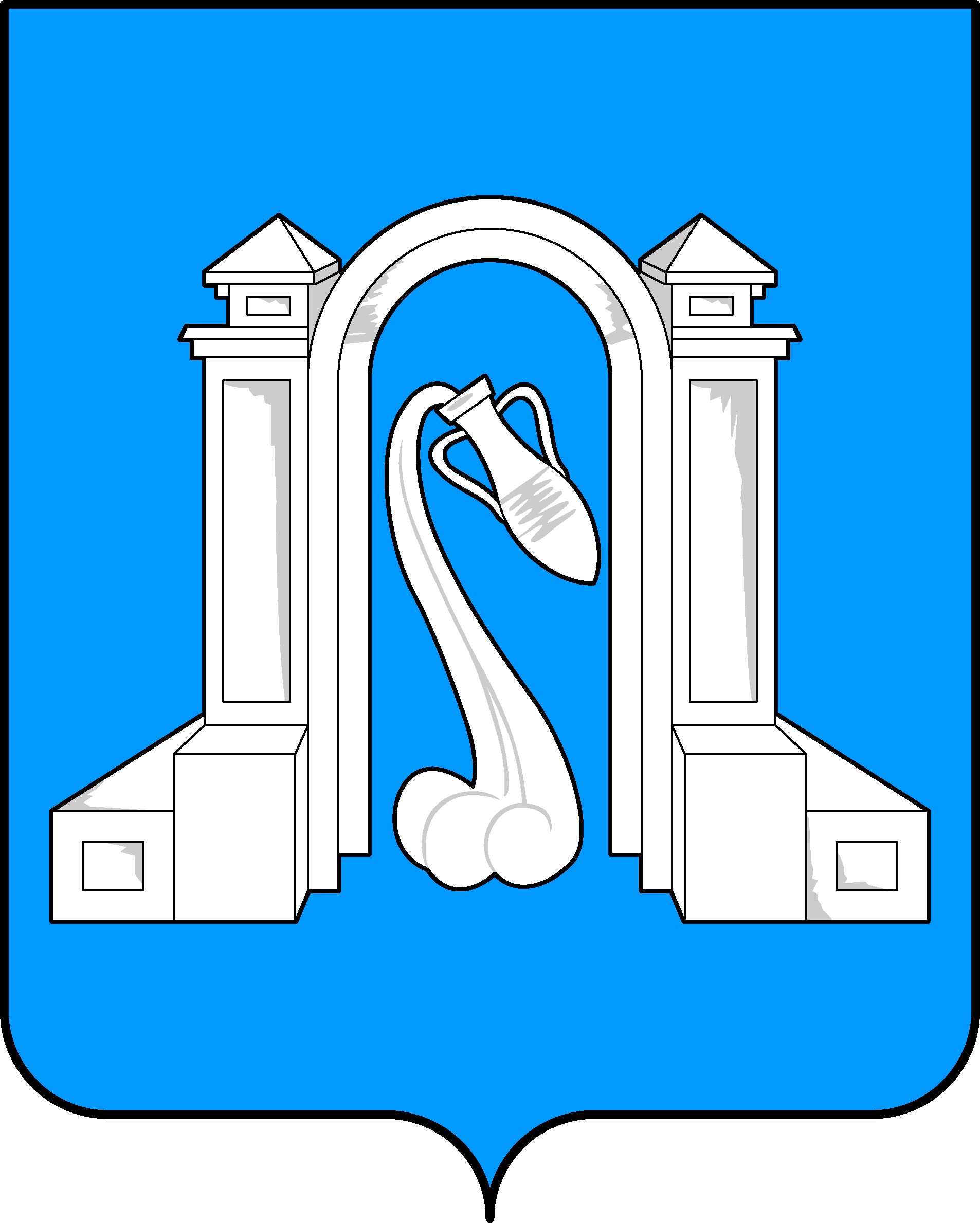 Совет муниципального образования город Горячий КлючСовет муниципального образования город Горячий КлючСовет муниципального образования город Горячий Ключпятый созывпятый созывпятый созывР Е Ш Е Н И ЕР Е Ш Е Н И ЕР Е Ш Е Н И Еот 18 июня 2015 г.№ 409г. Горячий Ключг. Горячий Ключг. Горячий КлючО внесении изменения в решение Совета муниципальногообразования город Горячий Ключ от 6 сентября 2013 года № 242«Об утверждении перечня имущества муниципального образованиягород Горячий Ключ Краснодарского края, передаваемогов государственную собственность Краснодарского краяна безвозмездной основе»О внесении изменения в решение Совета муниципальногообразования город Горячий Ключ от 6 сентября 2013 года № 242«Об утверждении перечня имущества муниципального образованиягород Горячий Ключ Краснодарского края, передаваемогов государственную собственность Краснодарского краяна безвозмездной основе»О внесении изменения в решение Совета муниципальногообразования город Горячий Ключ от 6 сентября 2013 года № 242«Об утверждении перечня имущества муниципального образованиягород Горячий Ключ Краснодарского края, передаваемогов государственную собственность Краснодарского краяна безвозмездной основе»Председателя Совета муниципального образованиягород Горячий КлючС.Г. Шемяков